Social Media post:VA Nurses Transform Healthcare – 2020 Year of the NurseYvette Twum-Danso MSN, CCRN-K, RN, an acute care nurse, manages the VA mobile heart unit she calls “Lady Blue” to support enrolled Veterans in rural South Carolina to stay heart healthy.  https://www.columbiasc.va.gov/features/2014/Dorn_VA_Takes_Cardiology_Care_to_Rural_Veteran.asp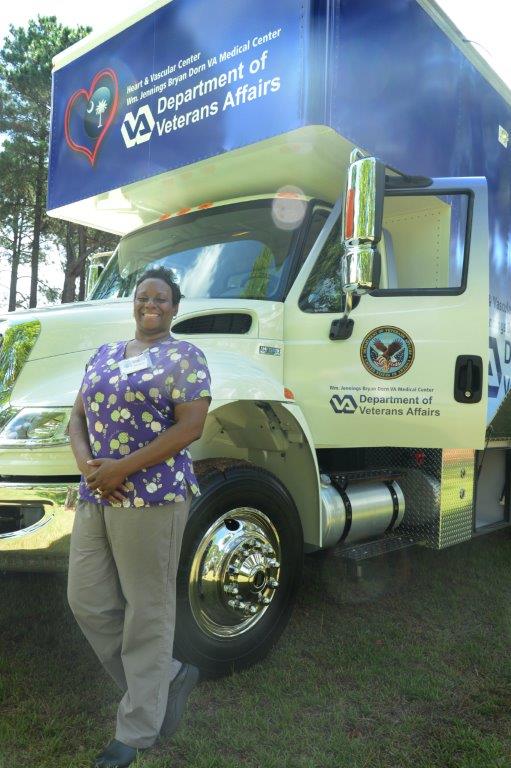 